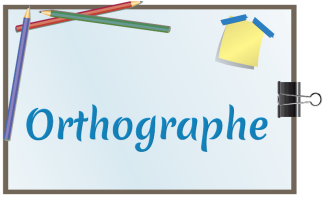 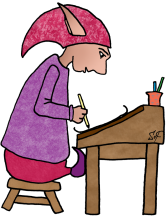 LégendePériode 1Semaine 2 : des syllabes avec l / r / b (liste 1)Semaine 3 : phonème [ wa ] (liste 2)Semaine 4 : phonème [ U ] (liste 3)Semaine 5 : des syllabes avec p / t / d (liste 4)Semaine 6 : phonème [ o ] (liste 5)Semaine 7 : révision des listes 1 à 5Période 2Semaine 1 : phonème [ O ] (liste 6)Semaine 2 : phonème [ k ] (liste 7)Semaine 3 : phonème [ é ] (liste 8)Semaine 4 : phonème [ B ] (liste 9)Semaine 5 : phonème [ õ ] (liste 10)Semaine 6 : révision des listes 6 à 10Semaine 7 : phonème [ m ] (liste 11)Période 3Semaine 1 : phonème [ n ] (liste 12)Semaine 2 : phonème [ z ] (liste 13)Semaine 3 : phonème [ s ] (liste 14)Semaine 4 : phonème [ è ] (liste 15)Semaine 5 : opposition phonèmes [ f ] / [ v ] (liste 16)Semaine 6 : révision des listes 6 à 10Semaine 7 : phonème [ C ] (liste 17)Période 4Semaine 1 : phonème [ g ] (liste 18)Semaine 2 : phonème [ F ] (liste 19)Semaine 3 : phonème [ E ] (liste 20)Semaine 4 : phonème [ j ] (liste 21)Semaine 5 : révision des listes 18, 19, 20 et 21Semaine 6 : phonème [ G ] (liste 22)Période 5Semaine 1 : phonème [ J ] (liste 23)Semaine 2 : phonème [ J ] (liste 24)Semaine 3 : les syllabes complexes en pl / kl (liste 25)Semaine 4 : les syllabes complexes en pr / kr / gr / tr… (liste 26)Semaine 5 : d’autres syllabes complexes (liste 27)Semaine 6 : opposition ion / oin , ian / ain , ien / ein (liste 28)FlashPolice de caractère Père Castor taille 16Groupes de motsLes mots en rouge : groupe de mots à savoir écrireTexteLes mots en bleu : les mots à savoirLes mots soulignés : mots à donner en début de dictée (tableau)Les autres mots sont à priori connus (lexique)FlashDans mon sac, il y a des livres, des balles, du chocolat et un ballon.Groupes de motsJe m’appelle + prénom.Dans mon sac à dos, il y a un livre, trois balles et du chocolat. Je tiens mon ballon à la main.Hier, je suis allé jouer sous les arbres.FlashMon voisin et ma voisine sont chez moi.Groupes de motsDes amis sont venus chez toi et moi hier pour observer les étoiles.Mon voisin et ma voisine sont en voyage.J’ai soif, je vais boire.Les enfants sont joyeux.FlashAujourd’hui, nous avons beaucoup de poupées.Groupes de motsAujourd’hui, c’est une belle journée. Nous avons beaucoup de soleil.Cette poupée ouvre la bouche.FlashJe mange toujours des petites tartines de confiture.Groupes de motsLe matin, je mange toujours deux tartines de confiture.Pendant la récréation, je dis une petite histoire pour amuser mes amis.FlashIl faut mettre un beau chapeau jaune.Groupes de motsVous mangez beaucoup de gâteaux au chocolat.Aujourd’hui, il fait beau, les oiseaux chantent. Il faut mettre un chapeau jaune.FlashLes gâteaux sont au chocolat et à la confiture.TexteAujourd’hui j’ai mangé beaucoup de gâteau(x) au chocolat, j’ai soif.Dans mon sac, il y a des livres, des balles jaunes et ma poupée.Mon voisin et ma voisine sont en voyage pour observer les étoiles.FlashDehors, il n’y a personne.Groupes de motsLe téléphone sonne encore une fois.Dehors, il pleut fort ! Je n’attends personne. Il marche lentement comme une tortue.Il adore plonger du bord de la piscine.FlashTu découpes et tu colles ta dictée dans ton cahier.Groupes de motsEn classe, nous écrivons la dictée dans notre cahier de français.J'habite à côté de l'école.Il découpe ses étiquettes avec beaucoup d'application.Ce bébé crie parce qu'il a faim.FlashVous dessinez beaucoup d’étoiles dans votre cahier.Groupes de motsLes élèves de la classe font de l’écriture avant la récréation.Vous travaillez beaucoup à l’école.Vous dessinez des poupées et des étoiles dans votre cahier.Le soir, tu rentres chez toi, à côté de la mairie.FlashLes enfants ne travaillent pas pendant les vacances.Groupes de motsCe sont les vacances. Les enfants ne travaillent pas. Ils sont sages. Les parents sont contents.Elle a cassé la lampe de sa chambre.Ensuite, je préparerai un Père Noël en chocolat.FlashIls ont construit des avions en papier.Groupes de motsIls ont construit une jolie maison près d'un pont.Le matin, on dit bonjour.Mon frère est blond et ma sœur est blonde.Je suis content de chanter ces belles chansons.FlashLes enfants dessinent des maisons dans le cahier.TexteLes élèves de la classe travaillent beaucoup à l'école.Les enfants font de l'écriture avant la récréation.Ensuite, ils dessinent des étoiles sur le bord du cahier.Ils sont contents pendant les vacances.FlashLes gommes sont dans l’armoire marron.Groupes de motsLa maitresse a rangé les gommes dans l’armoire.Ce monsieur est un ami de mes parents.Maintenant, nous allons manger à la maison.Le maitre porte une chemise marron.FlashLe maitre me donne les journaux en début de journée.Groupes de motsCette année, pour mon anniversaire, nous avons passé la journée au cinéma.Le facteur me donne les journaux par la fenêtre.Dans le journal, c’est écrit en noir.Le téléphone sonne, mais il n’y a personne.FlashMes voisines me donnent des chemises grises.Groupes de motsAujourd’hui, j’ai mis une chemise grise et un blouson rose.L’hiver, il faut nourrir les oiseaux.Mon père et ma voisine travaillent dans la même usine.Régulièrement nous faisons de la conjugaison.Il y a un lézard sur le sol de la cuisine.FlashLe soir, avec ma sœur, nous faisons souvent du sport.Groupes de motsC’est le soir, dans le ciel, le soleil se couche. Ma sœur me raconte des histoires.C’est triste, les vacances sont bientôt finies.Nous faisons souvent du sport après la récréation.Elles cueillent assez de cerises pour faire un clafoutis.FlashDans deux semaines, c’est l’anniversaire de mon frère.Groupes de motsLe soleil sur la neige, c’est très beau !Ma mère et ma grand-mère ont une idée en tête ! Elles organisent peut-être une fête pour l’anniversaire de mon père ?La semaine prochaine, je vais observer le ciel avec un vrai télescope.FlashJe vais faire des photos de notre village sous la neige.Groupes de motsLa locomotive tire de nombreux wagons.Pour mon gâteau d’anniversaire, je dois acheter de la farine.Il fait un très bon café.Nous allons quitter notre petit village pour aller habiter en ville. Je dois ranger toutes mes affaires.Nous faisons beaucoup de photos.FlashMa sœur et ma mère organisent les photos de vacances.TexteMa mère et mon père organisent une fête pour l’anniversaire de mes voisins.En classe, nous faisons beaucoup de choses : de la lecture, de la conjugaison, de l’écriture… Heureusement qu’il y a les vacances et les récréations !Personne ne répond au téléphone qui sonne.Il y a de la farine et du café sur le sol de la cuisine.FlashJe vais au magasin maintenant acheter des timbres.Groupes de motsOn dit que le singe est un animal très malin.Demain sera un jour important.Dans mon jardin, il y a plein de petits chemins.Dans ce magasin, j’ai acheté de la peinture et des timbres.Maintenant - soudainFlashDans ce magasin, on trouve des gâteaux, des glaces et des légumes.Groupes de motsMa grand-mère regarde à gauche.Pour le gouter, ma mère a préparé un gros gâteau au chocolat et des glaces.Mon grand-père cultive des légumes.Pour faire cet exercice, nous devons prendre les règles les plus longues de la classe.Je dois aller acheter une guitare dans ce magasin.FlashCes fleurs et ces feuilles ont de très jolies couleurs.Groupes de motsNous attendons le docteur car j’ai mal au cœur. Il doit arriver dans une heure.Ma jeune sœur dessine des fleurs et des feuilles de toutes les couleurs.Les enfants ont peur de l’orage, ils pleurent dans leur chambre.FlashJe vais peut-être relire un peu mes leçons en premier.Groupes de motsPour le repas, nous avons mangé des œufs.Mes yeux sont bleus et j’ai les cheveux blonds.Je devrais peut-être regarder dehors avant de sortir. Je crois qu’il pleut un peu.Je n’aime pas être le premier à réciter mes leçons devant tout le monde.FlashNous ne rangeons jamais nos jouets dans la cage magique.Groupes de motsNous avons acheté des bougies et du fromage dans ce petit village.Si nous sommes toujours sages et gentilles, nous ne serons jamais punies.Ces cages renferment des jouets magiques.En fin de journée, les enfants rangent la classe.FlashIls vendent de tout dans ce magasin : des fleurs et des légumes, des glaces et des gâteaux.TexteMon grand-père cultive des légumes et des arbres avec des fleurs et des feuilles de toutes les couleurs.Pour le gouter, il y a du fromage, des gâteaux et des glaces.Il y a de l’orage. Les enfants ont peur de regarder dehors.Elles sont toujours sages et gentilles et elles rangent la classe en fin de journée.FlashÉcrire le mot ramasser au tableau.Je partais souvent dans la montagne avec mon panier pour ramasser des champignons.Groupes de motsÉcrire les mots ramasser et mettre au tableau.Nous ramassions souvent des champignons.Nous les mettions dans un panier.Ce n’est pas important de gagner la course ou d’être le dernier.FlashJ’ai beaucoup de crayons de toutes les couleurs pour bien travailler.Groupes de motsCe vieux monsieur a les yeux bleus. Il possédait un chien très joyeux. Il conduisait le camion du zoo. Il transportait les lions et les lionnes.Hier, tu as bien travaillé, tu avais des crayons de toutes les couleurs.Cette vieille femme a mal au pied.À la course cycliste, je suis arrivé juste derrière le premier. Mon voisin a fini dernier. Il n’a rien gagné.FlashCes gentilles petites filles travaillent très bien.Groupes de motsCette fille a un œil bleu et un œil violet. Elle porte des boucles d’oreille. Elle est très gentille et j’aime beaucoup sa famille.Le soleil brille à travers les feuilles des arbres.Je n’ai pas fini mon travail.FlashMes oncles se protègeront de la pluie avec un parapluie blanc.Les élèves de notre classe ne mangeront plus jamais de glaces au chocolat à la cantine.TexteMes oncles planteront plusieurs fleurs blanches dans le jardin.Vous dessinez des plumes et des cloches sur le tableau.Après la classe, les élèves mangeaient des glaces sur la plage.Tu ranges ta règle dans ton cartable.Flash/Texte, mais dans le cahier classiqueCette après-midi, il prend du sucre dans son café.Le peintre pose sa montre près de la fenêtre.Les tigres traversent la rivière.Après la récréation, je n’avais plus les mains propres.FlashJ’ai planté des branches de sapin dans du sable blanc.Texte, mais dans le cahier classiqueA servi de dictée de contrôle de fin d’année :Quand nous étions petits, nous ramassions souvent des champignons blancs.Cet été, mes parents cultiveront des légumes dans le jardin.Ce matin, j’ai préparé des bougies de toutes les couleurs. Tu les places dans les chambres des invités.Vous décorez les branches des arbres avec des lampions violets.FlashCes chiens ne sont pas très souriants, ils n’ont pas réussi leurs opérations.Texte, mais dans le cahier classiqueNous avons joué avec des trains et des camions pendant la récréation.A refaire !